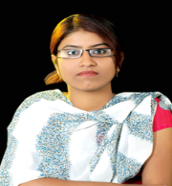 Nikhat nikhat.226866@ 2freemail.com Dental Care & Services Professional Seeking career enriching assignments as Dental Surgeon to leverage experience inDental Service Delivery / Patients Care / Scaling &Root Planning / Oral Surgeries/ Prosthodontic & Surgical TreatmentLocation Preference: Dubai , alain ,abudhabi.saudi arabiaProfessional Overview University Topper (Bachelors in Dental Surgery) withmore than 6yearsof experience in handling Dental Operations and Carefor the patients that need more than one dental area of expertiseSkilful in diagnosing, preventing, and treating problems with teeth or mouth tissue such as removing decay, filling cavities, examining x-rays, placing protective plastic sealants on children's teeth, straightening teeth, and repairing fractured teethProficient in treating patients having problem wisdom teeth, facial pain, and misaligned jaws by offering reconstructive and dental implant surgery, and care for patients with tumors and cysts of the jaws and functional and esthetic conditions of the maxillofacial areasResourceful in handling a variety of equipmentincluding x-ray machines, drillsand instruments such as mouth mirrors, probes, forceps, brushesand scalpelsStrong teamwork skills pruned by handling administrative functions in clinic including complete medical & administration, bookkeeping, buying equipment & supplies, manpower (medical and non-medical) management and policies and procedures management Possess skills and exposure in dental health maintenance, use of dental technology, infection control, patient services, creating a safe, effective environment, listening, teamwork, bedside manner, health promotion and maintenance and performing diagnostic proceduresStrong communication/ analytical skills and ability to perform under strenuous conditionsOrganisational Scan Running own Dental Clinic “TAWALARKARS DENTAL CLINIC” 	Since Apr ‘08KEY RESULT AREAS:Dental PracticeExtending dental services to patients for ensuring their sound dental health viz. examining, diagnosing, and treating diseases, abnormalities, injuriesand dysfunctional disorders of the oral cavity and associated structuresEvaluating findings and prescribing type, extent and order of treatment, referring non-dental problems to appropriate medical specialtyRestoring the health and function of carious, fractured or otherwise defective teeth, and performing routine Preventive, Periodontal, Oral Surgery, Endodontic and Prosthodontic treatmentDoing minor surgeries involving surgical procedures Extraction, Impaction and Apicoectomy  Medical Advisory Services / Patient Care Providing diagnostic, treatment and preventative medical services; recommending laboratory tests, x-rays and other diagnostic proceduresPrescribing effective medications and treatments along with referring patients for surgeryand maintaining patient confidence and protects operations by keeping information confidentialPreparing patient for dental treatment by welcoming, comforting, seating, and draping patient as well as educating them by giving oral hygiene, plaque control, and postoperative instructionsClinical Administration Providing instrumentation by sterilizing and delivering instruments to treatment area; positioning instruments for dentist's access; suctioning; passing instruments.Maintaining safe and clean working environment by complying with procedures, rules, and regulations while supervising and coordinating with other health-care workers, such as physician assistants, nurses, and techniciansEnsuring operation of dental equipment by completing preventive maintenance requirements, following manufacturer's instructions, calling for repairs, maintaining equipment inventories and evaluating new equipment and techniquesClinic Staff Management Leading a team and determining training needs of employees to enhance their operational efficiency leading to increased productivityRecruiting staff andmanaging routine people management tasks like shift rotation, performance evaluation, and setting up corrective action plansCommenced career with M.C.D.R.C., Durg, India as Dental Surgeon; Dec ‘06 – Mar ‘08Key Deliverables:Provided dental treatment for oral hygiene care and patient education in accordance with guidelines approved, issued and regulated by the state. Efficiently completed Dental Screening and Dental ChartingEducated patients on oral healthcare as well as maintained their dental recordsExamined teeth and diagnosed patients' dental conditions by using tools such as x-raysAssessed treatment options and agreed on treatment plans with patientsCarried out agreed clinical treatments such as restoring teeth affected by decay and treating gum disease Kept abreast of new developments through structured continuing professional development (CPD)Academic CredentialsBachelor of Dental SurgeryFrom VYWS Dental College, Amravati, Nasik University in 2006Secured 68%Internship: VYWS Dental College, Amravati (2005 – 2006) CertificationsDegree certificate from Dental Council of IndiaCertified through Prometric for passing Saudi Commission of Health Speciality (MOH)PASSED DHA ONLINE EXAM ,HOLDS DHA ELIGIBILITYCERTIFIED IN IMPLANTOLOGY ,ENDO ROTARY .OTHER ADVANCED COURSESAcademic Achievements:University Topper in the third year of the Bachelor’s Degree, awarded by IDA in 2004Successfully completed an internship of one year from 2005 – 2006 from the above mentioned universityParticipant in paper presentation on “hygiene in dental practice” in Dec 2005 Attended seminars and conferences held by P.G. DoctorsFormal member of Indian Dental AssociationIT Skills: MS Office Suite and Internet Applications 